Modulo richiesta copia conforme all’originale di certificato fitosanitario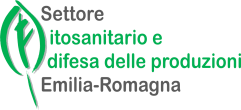 AL SETTORE FITOSANITARIO della REGIONE EMILIA ROMAGNA SEDE DI:BOLOGNACESENAFERRARARAVENNACONSORZIO FITOSANITARIO MODENACONSORZIO FITOSANITARIO PARMACONSORZO FITOSANITARIO PIACENZACONSORZIO FITOSANITARIO REGGIO EMILIAIl sottoscritto   		 in rappresentanza di 		  chiede n.	copie conformi all’originale del certificato fitosanitarioN.	rilasciato da  	 	   in	data	 	   per	la	seguente	motivazione:Marche Bollo n.	:(in alternativa)allegate alla presente richiesta;consegnate al momento del ritiro delle copie conformi;imposta di bollo assolta tramite apposizione del contrassegno telematico sul cartaceo della dichiarazione allegata a questa richiesta e il cui originale è trattenuto presso il mittente, a disposizione degli organi di controllo.Luogo e data	Timbro e firma richiedenteLa presente richiesta può essere :inviata tramite PEC per la sede di Bologna omp1@postacert.regione.emilia-romagna.it e per i Consorzi Fitosanitari: Consorzio Fitosanitario di Modena Fitosanmodena@postacert.Regione.Emilia-Romagna.it , Consorzio Fitosanitario di Parma Fitosanparma@postacert.Regione.Emilia-Romagna.it , Consorzio Fitosanitario di Piacenza Fitosanpiacenza@postacert.Regione.Emilia-Romagna.it , Consorzio Fitosanitario di Reggio Emilia Fitosanreggio@postacert.Regione.Emilia-Romagna.it o mail ordinaria per le sedi di Cesena  fitosancesena@regione.emilia-romagna.it, di Ferrara fitosanferrara@regione.emilia-romagna.it, di Ravenna fitosanravenna@regione.emilia-romagna.it ;spedita tramite racc.A/R;consegnata fisicamente presso la sede competente.Vers. 1/2023